Publicado en Barcelona el 28/02/2020 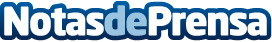 AleaSoft: Los precios bajaron en los mercados del sur de Europa por mayor producción eólica y menor demandaLos precios de los mercados del sur de Europa, España, Portugal e Italia, bajaron en lo que va de esta semana respecto al mismo período de la semana pasada por el aumento de la producción eólica y una menor demanda. En el caso de España la subida de la producción solar también favoreció dicha bajada. En el resto de mercados los precios subieron. Por otra parte, los precios del petróleo Brent siguieron bajando por los efectos negativos para la economía que puede provocar la expansión del coronavirusDatos de contacto:Alejandro Delgado900 10 21 61Nota de prensa publicada en: https://www.notasdeprensa.es/aleasoft-los-precios-bajaron-en-los-mercados Categorias: Internacional Nacional Industria Téxtil Sector Energético http://www.notasdeprensa.es